Справкаоб итогах региональной проверочной работы по математике в 9-х классахВ соответствии с приказом по лицею от 14.12.2020 г. № 402 «Об участии в региональных проверочных работах по математике обучающихся 9 классов» и в целях организованного проведения государственной итоговой аттестации обучающихся, завершающих освоение образовательных программ основного общего образования,  16.12.2020 года была проведена региональная проверочная работа по математике на базе Лицея. Работа состояла только из одной части, отсутствовала часть с заданиями, требующими развернутого ответа. В написании работы участвовали  60 обучающихся (из 70).Результаты проведения мониторинга следующие:Из таблицы видно, что в целом низкое качество и успеваемость Не набрали необходимого количества  баллов 23 человека – 38% выпускников (32 %  - 9а, 36% - 9б, 50% - 9в). Выводы:В целом по 9-м классам -  низкое качество и успеваемость.Учителя математики, работающие в 9-х классах, ведут работу по подготовке выпускников к государственной итоговой аттестации 2021 года, используют  различные формы и методы преподавания, учитывают возрастные особенности обучающихся 9 классов. В каждом классе имеется «группа риска» обучающих, которые не набрали необходимого количества баллов по всей работе – 38%.Рекомендации.Обсудить результаты  первого этапа региональной проверочной работы на ЛМО учителей математики.Учителям математики, работающим в 9-х классах:- скорректировать планы работы по подготовке к ГИА - 9, с учетом выявленных проблем («западающих» тем);- разработать индивидуальные траектории подготовки к ГИА - 9,- организовать работу как с обучающимися, входящими в «группу риска»,  так и с одаренными детьми.Педагогу – психологу  организовать поддержку обучающихся с высоким уровнем тревожности.Заместитель директора по УВР:                                        Митяшина Н.А.Справкаоб итогах региональных проверочных работ по математике в 9, 10 классахВ соответствии с приказом  управления образования  от 12.10.2016 г. № 485 « Об участии в региональных  проверочных работах по математике в 9,10 классах  общеобразовательных  учреждений Балашовского муниципального района» и в целях определения уровня освоения обучающимися образовательных программ основного общего образования обучающиеся 9,10 классов 20.10.2016г. приняли участие в региональных проверочных   работах по математике. РПР были проведены в соответствии   с Порядком проведения.	По итогам проведения мониторинга предоставлена статистическая информация для муниципалитета и образовательной организации. Результаты следующие:Из таблицы видно, что достаточно хорошее качество по 10-м классам, т.к. проверялись остаточные знания. Степень их  обученности в среднем – 65,5%, что соответствует пятому уровню – это способность к общению и переносу установленных закономерностей в новой учебной и практической ситуации; учащийся дает ответ на любой вопрос, решает любую задачу и пример, которые могут быть ему предложены в соответствии с программными требованиями на данном этапе обучения. Есть обучающиеся, получившие  неудовлетворительные  результаты -  Пушкарский А., Саркисян А., Чекмарева Ю., Баранихина П. Эти обучающиеся входили в 9 классе в «группу риска», а последняя проходила повторную аттестацию по математике.В 9а классе очень низкое качество и менее половины обучающихся справились с предложенными заданиями. Несколько лучше ситуация в 9б классе. Степень обученности учащихся соответствует четвертому уровню – это репродуктивный уровень, закрепленные способы применения знаний в практической деятельности.В каждом классе есть обучающиеся, получившие  неудовлетворительные  результату, это: Все эти обучающиеся  входят в «группу риска».Анализ  ошибок в работах девятиклассников и десятиклассников по области  составлена диаграмма. Мы видим западающие темы: №3 «Действия со степенями», №6 «Найти значение буквенного выражения», №9, №15 геометрические задачи.  В 9-х и 10 –х классах высокий процент выполнения №13 – чтение графика.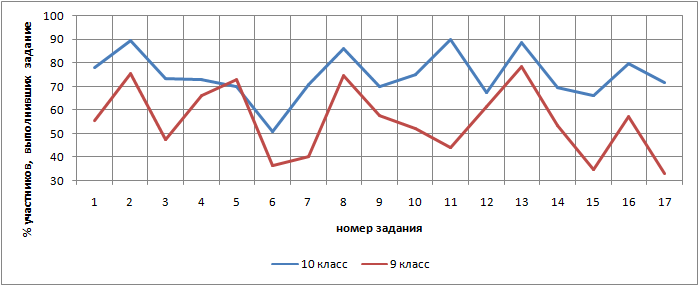                                            Рекомендации.1.	Обсудить результаты мониторинга на ЛМО учителей математики.2.	Учителям математики, работающим в 9-х классах:- скорректировать учебный план  с учетом выявленных проблем, - разработать индивидуальные траектории подготовки к ГИА - 9,-  организовать работу как с обучающимися, входящими в «группу риска»,  так и с        одаренными детьми.3.	Педагогу – психологу  организовать поддержку обучающихся с высоким уровнем тревожности.    Заместитель директора по УВР:                                        Зыкова О.Е.ПРИКАЗЫВАЮ:	1.Обеспечить участие обучающихся 9,10 классов общеобразовательных организаций района в региональных в определенные министерством образования Саратовской области сроки:- в 9-х классах :I-этап- 20 октября 2016 года (на базе ОУ)II- этап -21 декабря 2016 года (на базе ОУ)III этап -1 марта 2017 года (на базе ППЭ)- в 10-х классах- 20 октября  2016 г (на базе ОУ).Анализ степени обученности учащихся. 
Цель анализа: определить уровень обученности учащихся. 
Сделаем анализ обученности учащихся (СОУ) по всем классам и по всем предметам. СОУ – это совокупность определенных ЗУНов, усвоенных учащимися. 
Показатели СОУ: 
1. уровень – до 4% – это "различение" (распознавание) или уровень знакомства (низшая степень обученности). 
2. уровень – до 16% – это "запоминание" (учащийся может пересказать содержание текста, правила, воспроизвести формулировку того или иного закона, ответить на вопросы репродуктивного плана). 
3. уровень – до 30% – это "понимание" (учащийся может воспроизвести формулировку закона, сможет объяснить его и привести примеры). 
4. уровень – до 64% – это простейшие умения и навыки (репродуктивный уровень, закрепленные способы применения знаний в практической деятельности). 
5. уровень – до 100% – это т.н. перенос (положительное влияние ранее усвоенного навыка на овладение навыками) – способность к общению и переносу установленных закономерностей в новой учебной и практической ситуации; учащийся дает ответ на любой вопрос, решает любую задачу и пример, которые могут быть ему предложены в соответствии с программными требованиями на данном этапе обучения. 
Формула нахождения СОУ: 
Количество 
«5» х 1 
«4» х 0,64 
«3» х 0,36 
«2» х 0,14 
«1» х 0,07 
Полученная сумма делится на количество учащихся и умножается на 100%.Анализ степени обученности учащихся. 
Цель анализа: определить уровень обученности учащихся. 
Сделаем анализ обученности учащихся (СОУ) по всем классам и по всем предметам. СОУ – это совокупность определенных ЗУНов, усвоенных учащимися. 
Показатели СОУ: 
1. уровень – до 4% – это "различение" (распознавание) или уровень знакомства (низшая степень обученности). 
2. уровень – до 16% – это "запоминание" (учащийся может пересказать содержание текста, правила, воспроизвести формулировку того или иного закона, ответить на вопросы репродуктивного плана). 
3. уровень – до 30% – это "понимание" (учащийся может воспроизвести формулировку закона, сможет объяснить его и привести примеры). 
4. уровень – до 64% – это простейшие умения и навыки (репродуктивный уровень, закрепленные способы применения знаний в практической деятельности). 
5. уровень – до 100% – это т.н. перенос (положительное влияние ранее усвоенного навыка на овладение навыками) – способность к общению и переносу установленных закономерностей в новой учебной и практической ситуации; учащийся дает ответ на любой вопрос, решает любую задачу и пример, которые могут быть ему предложены в соответствии с программными требованиями на данном этапе обучения. 
Формула нахождения СОУ: 
Количество 
«5» х 1 
«4» х 0,64 
«3» х 0,36 
«2» х 0,14 
«1» х 0,07 
Полученная сумма делится на количество учащихся и умножается на 100%.«5»«4»«3»«2»КачествоУспеваемостьМатематика Математика Математика Математика Математика Математика Математика 9А2211718%68%9Б059823%64%9В026812,5%50%Итого 29262318,3%61,6%«5»«4»«3»«2»КачествоУспеваемостьСОУ9а336134%48%35,6%9б366642,9%71,4%46,9%итого69121932,6%58,7%40,7%10а472084,6%100%70,8%10б671472,2%77,8%61,8%итого10143477,4%87%65,5%Всего1623152358,2%65,7%58,3%9АГладков Д, Горохов М., Давыдова А., Каретникова М., Книгина Ю, Кондауров А, Литовкин В., Некрасова Е., Сафронова В., Степанова О., Терников Р., Христофорпова А, Щербакова Е.9БАкимова А., Егоров К., Залевская К., Никифирова Т., Руднева В., Щербаков Д.